Znak sprawy: ZP.272.1.2024                                                              Załącznik Nr 2 do SWZOświadczenie Wykonawcy (składane na podstawie art. 125 ust. 1 ustawy z dnia 11 września 2019 r. Prawo zamówień publicznych)o spełnianiu warunków udziału w postępowaniu oraz o braku podstaw do wykluczenia z postępowaniaWykonawcaNazwa i adres Wykonawcy .......................................................................................................NIP/ REGON/ KRS/ CEiDG)……………………………………………………………………………..województwo.....................................................tel./fax ...............................................................e-mail.................................................................reprezentowany przez: Imię i nazwisko: ……………………………………………………Stanowisko/Działający jako: …………………………………   	Zamawiający:Powiat Jaworskiul. Wrocławska 2659–400 JaworNa potrzeby postępowania o udzielenie zamówienia publicznego na „Opracowanie dokumentacji projektowo-kosztorysowej dla prac z zakresu zagospodarowania poscaleniowego w ramach projektu „Scalenie gruntów wsi Snowidza, gmina Mściwojów, powiat jaworski”, prowadzonego przez Powiat Jaworski, oświadczam, co następuje:Oświadczam, że:  nie podlegam wykluczeniu z postępowania na podstawie art. 108 ust. 1 ustawy PZP * nie podlegam wykluczeniu z postępowania na podstawie art. 109 ust. 1 pkt 4 oraz pkt 8-10 ustawy PZP oraz wskazuję, że dokumenty na potwierdzenie tych faktów, o których mowa w pkt 9.6. ppkt 1 lit. a SWZ znajdują się w formie elektronicznej pod następującymi adresami internetowymi ogólnodostępnych i bezpłatnych baz danych (należy zaznaczyć)*: □ https://prod.ceidg.gov.pl □ https://ems.ms.gov.pl □ inny rejestr (wskazać jaki): ……………………………….  nie zachodzą w stosunku do mnie przesłanki wykluczenia z postępowania na podstawie art. 7 ust. 1 ustawy z dnia 13 kwietnia 2022 r. o szczególnych rozwiązaniach w zakresie przeciwdziałania wspieraniu agresji na Ukrainę oraz służących ochronie bezpieczeństwa narodowego (t.j. dz. U. z 2023 r. poz. 129 ze zm.); zachodzą w stosunku do mnie podstawy wykluczenia z postępowania na podstawie art. …………… ustawy PZP*(podać mającą zastosowanie podstawę wykluczenia spośród wymienionych w art. 108 ust. 1 pkt 1, 2, 5 lub art. 109 ust. 1 pkt 4, 8-10 ustawy PZP). Jednocześnie oświadczam, że w związku z ww. okolicznością, na podstawie art. 110 ust. 2 ustawy PZP podjąłem następujące środki naprawcze: …………………………………..................................................................................................................…………………………………..................................................................................................................………………………………….................................................................................................................. spełniam warunki udziału w postępowaniu określone w SWZ; w celu potwierdzenia spełnienia warunku udziału w postępowaniu powołuję(my) się na zasoby następującego podmiotu: …………………………………………………………………………………..…..…….…………………………………………………w zakresie: …………………………………………………………………………………………..……………………………………………..……..…………………………………………………………………………………………..……………………………………………..…………………………………………………………………………………………………..……………………………………………..………Niniejszy plik należy podpisać podpisem kwalifikowanym, podpisem zaufanym lub podpisem osobistym* - zaznaczyć właściwe (arkusz aktywny – zaznaczenie dokonuje się poprzez dwukrotne kliknięcie w środek wybranego kwadratu i dokonanie zaznaczenia)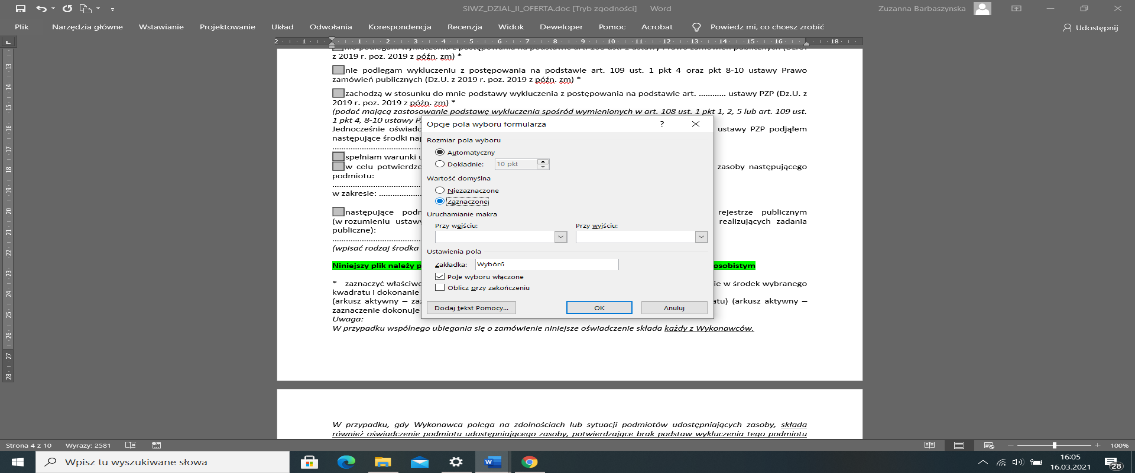 Uwaga:W przypadku wspólnego ubiegania się o zamówienie niniejsze oświadczenie składa każdy z Wykonawców.W przypadku, gdy Wykonawca polega na zdolnościach lub sytuacji podmiotów udostępniających zasoby, składa również oświadczenie podmiotu udostępniającego zasoby, potwierdzające brak podstaw wykluczenia tego podmiotu oraz odpowiednio spełnianie warunków udziału w postępowaniu, w zakresie, w jakim Wykonawca powołuje się na jego zasoby – wzór oświadczenia składany przez podmiot udostępniający zasoby stanowi załącznik nr 3 do oferty......................, dnia ................ 	ELEKTRONICZNY PODPIS WYKONAWCY lub osoby uprawnionej do składania oświadczeń woli  w imieniu Wykonawcy, w postaci:- kwalifikowanego podpisu elektronicznego,- LUB podpisu zaufanego, - LUB podpisu osobistego e-dowód